Autumn / Winter Menu Week 1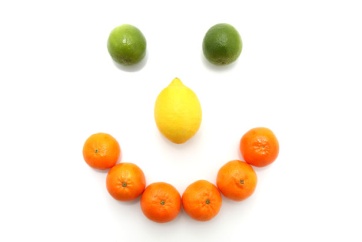 Autumn / Winter Menu Week 2MondayTuesdayWednesdayThursdayFridayBreakfastChoice of cerealCrumpets and banana, milkToasted bagel and cream cheese, milkToasted fruit loaf, milkChoice of cerealLunchChicken curry with rice and poppadum'sCheesy potato pie and baked beansLasagne with mixed vegetablesLeek and Potato Soup with crusty bread100% cod fish fingers, mashed potato with sweetcorn and peasDessertMandarins in juice with vanilla ice-creamApple & pear slicesMixed fruit saladChocolate orange sponge with custardFruit crumble & CreamBabies - weaningBaby rice & carrotSweet potato & applePotato & mixed vegParsnip & swedePotatoes, peas & broccoliTeaHam, salad pitta pocketsChicken sandwiches with Carrot BatonsYoghurt and mint dip with pitta fingers and cucumber slicesCheese sandwiches with tomato slicesCrackers, apple slices and cheeseBabies - weaningFromage frais, Pureed bananaMixed fruit pureeFromage fraisApple and pear pureeLate Snack Rice Cakes orangesbananaspearsButtered CrackersMondayTuesdayWednesdayThursdayFridayBreakfastChoice of cerealMixed fruit and yoghurtToast and banana, milkBrioche and MilkChoice of cerealLunchCheesy tuna and sweetcorn pastaVegetarian cottage pie with broccoliSausage Dinner, roasties and vegPasta BolognaiseHomemade chicken goujons  with creamy mash and beansDessertMelon smilesBanana’s & custardFruit jellyRed Berry Mousse Pineapple upside down cake and custardBabies - weaningSweet potato & parsnip Potato & broccoliBaby rice & carrotPotato & swede mash Mixed VegetablesTeaBaked beans on toastRice cakes, salmon pate and cucumberEgg and cress rolls with pepper batonsHam sandwiches and yoghurt Apple and pear slices, crackers and cheeseBabies - weaningPear & peach pureePureed apple & custardFromage fraisPureed BananaApple & pear pureeLate Tea OrangesPearsButtered Crackers BananasRice Cakes